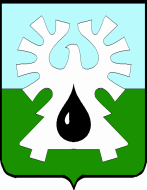 МУНИЦИПАЛЬНОЕ ОБРАЗОВАНИЕ ГОРОД УРАЙХанты-Мансийский автономный округ-ЮграАДМИНИСТРАЦИЯ ГОРОДА УРАЙПОСТАНОВление от____________                                                                                                            №_______О внесении изменений в  постановление администрации города Урай от 07.02.2019 №224 На основании статьи 13  Федерального закона от 27.07.2010 №210-ФЗ «Об организации предоставления государственных и муниципальных услуг», Порядка разработки и утверждения административных регламентов предоставления муниципальных услуг в муниципальном образовании городской округ город Урай, утвержденного постановлением администрации города Урай от 18.01.2013 №117: 1. Внести  изменения в приложение к  постановлению администрации города Урай от 07.02.2019 №224 «Об утверждении административного регламента предоставления муниципальной услуги «Предоставление архивных справок, архивных выписок, копий архивных документов» (приложение). 2. Опубликовать постановление в газете «Знамя» и разместить на официальном сайте органов местного самоуправления города Урай в информационно-телекоммуникационной сети «Интернет». 3. Контроль за   выполнением   постановления  возложить на первого   заместителя главы города Урай В.В.Гамузова.Глава города Урай                                                              		А.В.Иванов  Приложение к постановлению                                                                                           администрации города Урайот ______________ №______Измененияв  административный регламент предоставления муниципальной услуги «Предоставление архивных справок, архивных выписок, копий архивных документов»1.  Пункт  2.4   дополнить  подпунктом 3  следующего содержания: «3)  при перенаправлении запроса  в иные государственные органы, органы местного самоуправления либо организации по принадлежности архивных документов - уведомление за подписью начальника архивной службы администрации города Урай.».Пункт  2.5 изложить в следующей редакции: «2.5. Срок предоставления муниципальной услуги.Срок предоставления муниципальной услуги не может превышать 30 дней с даты поступления запроса в уполномоченный орган,  при подаче запроса в электронной форме через Единый портал - не более 25 дней со дня его подачи.Общий срок предоставления муниципальной услуги по научно-справочному аппарату архива составляет не более 15 дней со дня поступления запроса в уполномоченный орган.При поступлении запроса, требующего проведения масштабной поисковой работы по комплексу архивных документов, срок предоставления муниципальной услуги может быть продлен на 30  дней начальником службы с уведомлением об этом заявителя.Дата поступления запроса в уполномоченный орган определяется с учетом требований пункта 2.15 административного регламента.При подаче  запроса через многофункциональный центр срок предоставления муниципальной услуги исчисляется со дня поступления такого запроса в администрацию города Урай.».Пункт 3.5 дополнить подпунктами 3.5.8, 3.5.9, 3.5.10 следующего содержания:«3.5.8. Архивная справка, архивная выписка, копии архивных  документов, предназначенные для направления в государства - участники СНГ, включая ответы об отсутствии запрашиваемых сведений, высылаются непосредственно в адреса заявителей. 3.5.9. Архивная справка, архивная выписка, копии архивных документов, предназначенные для направления в государства, не являющиеся участниками СНГ, включая ответы об отсутствии запрашиваемых сведений вместе с запросами (заявлениями), направляются в Консульский департамент Министерства иностранных дел Российской Федерации. 3.5.10. Архивная справка, архивная выписка, копии архивных документов, предназначенные для направления в государства, не являющиеся участниками СНГ, подготовленные по запросам, поступившим в архив из-за рубежа о проставлении апостиля, направляются в Службу по делам архивов Ханты-Мансийского автономного округа – Югры.». 4. В пункте 5.5 слова «не реже одного раза в год» заменить словами «не реже одного раза в два года». 5. Приложение 1 к административному регламенту изложить в следующей  редакции:«Приложение 1к административному регламенту предоставлениямуниципальной услуги «Предоставление архивных справок,архивных выписок, копий архивных документов»Начальнику архивной службы администрации города Урай__________________________ЗАЯВЛЕНИЕ  о предоставлении архивной справки, архивной выписки, архивной копии
         Способ направления результата предоставления муниципальной услуги:_______________________________________________________________________(лично, посредством почтового отправления, в электронной форме, через МФЦ).«_____»__________20____г.                                                       __________________	                                                                                                                 (подпись заявителя)        Выражаю согласие на обработку персональных данных в соответствии с положениями Федерального закона от 27.07.2006 №152-ФЗ «О персональных данных».  «_____»__________20____г.                                                       __________________	                                                                                                                   (подпись заявителя)                 ».Фамилия, имя, отчество (при наличии), дата рождения (полностью) лица, о котором запрашивается информация (указать все случаи изменения фамилии, имени, отчества)Фамилия, имя, отчество (при наличии) лица, запрашивающего информацию, отношение к лицу, о котором запрашивается информация (для лиц, запрашивающих информацию об ином лице требуется доверенность, оформленная в установленном порядке)Сведения для осуществления связи с заявителемТел. домашний_____________________Тел. сотовый_______________________ E-mail:____________________________Тел. домашний_____________________Тел. сотовый_______________________ E-mail:____________________________Тел. домашний_____________________Тел. сотовый_______________________ E-mail:____________________________Цель использования информацииАдрес для направления ответа на запросО чем запрашивается информация Краткое содержание запроса:Краткое содержание запроса:Краткое содержание запроса:Краткое содержание запроса:Место работыДата начала работыДата окончания работыДолжность